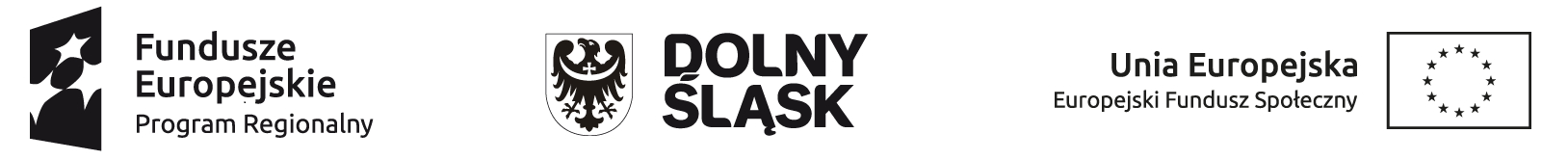 Zarząd Województwa Dolnośląskiego 
pełniący rolę Instytucji Zarządzającej Regionalnym Programem Operacyjnym Województwa Dolnośląskiego 2014-2020 ogłasza nabór wniosków o dofinansowanie realizacji projektówze środków Europejskiego Funduszu Społecznego w ramach Regionalnego Programu Operacyjnego Województwa Dolnośląskiego 2014-2020Oś priorytetowa 10 EdukacjaDziałanie 10.1 Zapewnienie równego dostępu do wysokiej jakości edukacji przedszkolnejPoddziałanie 10.1.1 Zapewnienie równego dostępu do wysokiej jakości edukacji przedszkolnej– konkursy horyzontalne i OSIRPDS.10.01.01-IZ.00-02-174/161Informacje ogólneNabór w trybie konkursowym w ramach Regionalnego Programu Operacyjnego Województwa Dolnośląskiego 2014-2020 Oś priorytetowa 10 Edukacja Działanie 10.1 Zapewnienie równego dostępu do wysokiej jakości edukacji przedszkolnejPoddziałanie 10.1.1 Zapewnienie dostępu do wysokiej jakości edukacji przedszkolnej – konkurs horyzontalny i OSIKonkurs nr RPDS.10.01.01-IZ.00-02-174/16Konkurs horyzontalny oraz pięć obszarów realizacji projektów OSI w ramach, których dofinansowanie otrzymają projekty realizowane na wskazanym obszarze do poziomu zaplanowanej alokacji. OSI to Obszary Strategicznej Interwencji, wyznaczone przez Zarząd Województwa Dolnośląskiego, o wspólnych potencjałach i problemach, zgodne z zapisami RPO WD 2014-2020 są to:Zachodni Obszar Interwencji (ZOI);Legnicko-Głogowski Obszar Interwencji (LGOI);Obszar Interwencji Doliny Baryczy (OIDB);Obszar Interwencji Równiny Wrocławskiej (OIRW);Obszar Ziemia Dzierżoniowsko-Kłodzko-Ząbkowicka (ZKD);Nabór w trybie konkursowym w ramach Regionalnego Programu Operacyjnego Województwa Dolnośląskiego 2014-2020 Oś priorytetowa 10 Edukacja Działanie 10.1 Zapewnienie równego dostępu do wysokiej jakości edukacji przedszkolnejPoddziałanie 10.1.1 Zapewnienie dostępu do wysokiej jakości edukacji przedszkolnej – konkurs horyzontalny i OSIKonkurs nr RPDS.10.01.01-IZ.00-02-174/16Konkurs horyzontalny oraz pięć obszarów realizacji projektów OSI w ramach, których dofinansowanie otrzymają projekty realizowane na wskazanym obszarze do poziomu zaplanowanej alokacji. OSI to Obszary Strategicznej Interwencji, wyznaczone przez Zarząd Województwa Dolnośląskiego, o wspólnych potencjałach i problemach, zgodne z zapisami RPO WD 2014-2020 są to:Zachodni Obszar Interwencji (ZOI);Legnicko-Głogowski Obszar Interwencji (LGOI);Obszar Interwencji Doliny Baryczy (OIDB);Obszar Interwencji Równiny Wrocławskiej (OIRW);Obszar Ziemia Dzierżoniowsko-Kłodzko-Ząbkowicka (ZKD);2Pełna nazwa i adres właściwych instytucji organizujących konkursyKonkurs ogłasza:W ramach Poddziałania 10.1.1 Instytucja Zarządzająca Regionalnym Programem Operacyjnym Województwa Dolnośląskiego 2014-2020. Funkcję Instytucji Zarządzającej pełni Zarząd Województwa Dolnośląskiego. Zadania związane z naborem realizuje: Departament Funduszy Europejskich w Urzędzie Marszałkowskim Województwa Dolnośląskiego z siedzibą we Wrocławiu, ul. Mazowiecka 17, kod pocztowy                      50-412. Konkurs ogłasza:W ramach Poddziałania 10.1.1 Instytucja Zarządzająca Regionalnym Programem Operacyjnym Województwa Dolnośląskiego 2014-2020. Funkcję Instytucji Zarządzającej pełni Zarząd Województwa Dolnośląskiego. Zadania związane z naborem realizuje: Departament Funduszy Europejskich w Urzędzie Marszałkowskim Województwa Dolnośląskiego z siedzibą we Wrocławiu, ul. Mazowiecka 17, kod pocztowy                      50-412. 3Przedmiot konkursów, w tym typy projektów podlegające dofinansowaniuW ramach niniejszego konkursu ogłoszony jest nabór na następujące typy projektów:10.1.A. Uruchamianie nowych miejsc, w tym dostosowanych do potrzeb dzieci z niepełnosprawnościami, w istniejących lub nowych ośrodkach edukacji przedszkolnej, m.in. specjalnych i integracyjnych oraz uruchamianie nowych miejsc alternatywnych form opieki nad dziećmi w wieku przedszkolnym.10.1.B. Dodatkowe zajęcia edukacyjne i specjalistyczne mające na celu rozwój dzieci na wczesnym etapie edukacji, poprzez rozszerzenie oferty ośrodka wychowania przedszkolnego o dodatkowe zajęcia wyrównujące szanse edukacyjne dzieci w zakresie stwierdzonych deficytów oraz zwiększające szanse edukacyjne dzieci. Wykaz dodatkowych zajęć obejmuje:a) zajęcia specjalistyczne takie jak: korekcyjno-kompensacyjne, logopedyczne, socjoterapeutyczne oraz inne zajęcia o charakterze terapeutycznym;b) zajęcia w ramach wczesnego wspomagania rozwoju w rozumieniu ustawy 
o systemie oświaty;c) zajęcia stymulujące rozwój psychoruchowy np. gimnastyka korekcyjna;d) zajęcia rozwijające kompetencje społeczno-emocjonalne;e) zajęcia rozwijające u dzieci w wieku przedszkolnym kompetencje kluczowe niezbędne na rynku pracy (tj. porozumiewanie się w językach obcych, kompetencje matematyczne i podstawowe kompetencje naukowo-techniczne, kompetencje informatyczne, umiejętność uczenia się, kompetencje społeczne, inicjatywność i przedsiębiorczość) oraz właściwe postawy/umiejętności (kreatywności, innowacyjności, pracy zespołowej oraz pobudzające ciekawość świata).10.1.C. Doskonalenie umiejętności, kompetencji lub kwalifikacji nauczycieli ośrodków wychowania przedszkolnego, niezbędnych do pracy z dziećmi w wieku przedszkolnym, w tym z dziećmi ze specjalnymi potrzebami edukacyjnymi, w szczególności w zakresie współpracy nauczycieli z rodzicami, w tym radzenia sobie w sytuacjach trudnych. Wsparcie może być realizowane zwłaszcza przez:a) doradztwo, kursy, szkolenia doskonalące, w tym z wykorzystaniem pracy trenerów przeszkolonych w ramach PO WER oraz studia podyplomowe spełniające wymogi określane w rozporządzeniu Ministra Nauki i Szkolnictwa Wyższego z dnia 17 stycznia 2012 r. w sprawie standardów kształcenia przygotowującego do wykonywania zawodu nauczyciela oraz inne formy podwyższenia kwalifikacji pod kątem rozwijania u dzieci w wieku przedszkolnym kompetencji kluczowych oraz właściwej postawy (m.in. kreatywności, innowacyjności, pracy zespołowej, ciekawości świata), jak też właściwego wykorzystania narzędzi wspierających pomoc psychologiczno-pedagogiczną;b) wspieranie istniejących, budowanie nowych i moderowanie sieci współpracy 
i samokształcenia nauczycieli;c) współpracę ze specjalistycznymi ośrodkami, np. specjalnymi ośrodkami szkolno-wychowawczymi, poradniami psychologiczno-pedagogicznymi, ośrodkami wychowania przedszkolnego i szkołami kształcącymi dzieci i młodzież z niepełnosprawnościami (m.in. praktyki, staże);d) staże i praktyki nauczycieli realizowane we współpracy z podmiotami 
z otoczenia szkoły lub placówki systemu oświaty albo instytucjami wspomagającymi przedszkola.Kategorią interwencji dla ogłaszanych konkursów w ramach Działania 10.1 jest kategoria interwencji 115, która odpowiada bezpośrednio celowi dążącemu 
do ograniczania i zapobiegania przedwczesnemu kończeniu nauki, zapewnianiu równego dostępu do dobrej jakości wczesnej edukacji elementarnej 
oraz kształcenia podstawowego, gimnazjalnego i ponadgimnazjalnego, 
z uwzględnieniem formalnych, nieformalnych i pozaformalnych ścieżek kształcenia umożliwiających ponowne podjęcie kształcenia i szkolenia.W ramach niniejszego konkursu ogłoszony jest nabór na następujące typy projektów:10.1.A. Uruchamianie nowych miejsc, w tym dostosowanych do potrzeb dzieci z niepełnosprawnościami, w istniejących lub nowych ośrodkach edukacji przedszkolnej, m.in. specjalnych i integracyjnych oraz uruchamianie nowych miejsc alternatywnych form opieki nad dziećmi w wieku przedszkolnym.10.1.B. Dodatkowe zajęcia edukacyjne i specjalistyczne mające na celu rozwój dzieci na wczesnym etapie edukacji, poprzez rozszerzenie oferty ośrodka wychowania przedszkolnego o dodatkowe zajęcia wyrównujące szanse edukacyjne dzieci w zakresie stwierdzonych deficytów oraz zwiększające szanse edukacyjne dzieci. Wykaz dodatkowych zajęć obejmuje:a) zajęcia specjalistyczne takie jak: korekcyjno-kompensacyjne, logopedyczne, socjoterapeutyczne oraz inne zajęcia o charakterze terapeutycznym;b) zajęcia w ramach wczesnego wspomagania rozwoju w rozumieniu ustawy 
o systemie oświaty;c) zajęcia stymulujące rozwój psychoruchowy np. gimnastyka korekcyjna;d) zajęcia rozwijające kompetencje społeczno-emocjonalne;e) zajęcia rozwijające u dzieci w wieku przedszkolnym kompetencje kluczowe niezbędne na rynku pracy (tj. porozumiewanie się w językach obcych, kompetencje matematyczne i podstawowe kompetencje naukowo-techniczne, kompetencje informatyczne, umiejętność uczenia się, kompetencje społeczne, inicjatywność i przedsiębiorczość) oraz właściwe postawy/umiejętności (kreatywności, innowacyjności, pracy zespołowej oraz pobudzające ciekawość świata).10.1.C. Doskonalenie umiejętności, kompetencji lub kwalifikacji nauczycieli ośrodków wychowania przedszkolnego, niezbędnych do pracy z dziećmi w wieku przedszkolnym, w tym z dziećmi ze specjalnymi potrzebami edukacyjnymi, w szczególności w zakresie współpracy nauczycieli z rodzicami, w tym radzenia sobie w sytuacjach trudnych. Wsparcie może być realizowane zwłaszcza przez:a) doradztwo, kursy, szkolenia doskonalące, w tym z wykorzystaniem pracy trenerów przeszkolonych w ramach PO WER oraz studia podyplomowe spełniające wymogi określane w rozporządzeniu Ministra Nauki i Szkolnictwa Wyższego z dnia 17 stycznia 2012 r. w sprawie standardów kształcenia przygotowującego do wykonywania zawodu nauczyciela oraz inne formy podwyższenia kwalifikacji pod kątem rozwijania u dzieci w wieku przedszkolnym kompetencji kluczowych oraz właściwej postawy (m.in. kreatywności, innowacyjności, pracy zespołowej, ciekawości świata), jak też właściwego wykorzystania narzędzi wspierających pomoc psychologiczno-pedagogiczną;b) wspieranie istniejących, budowanie nowych i moderowanie sieci współpracy 
i samokształcenia nauczycieli;c) współpracę ze specjalistycznymi ośrodkami, np. specjalnymi ośrodkami szkolno-wychowawczymi, poradniami psychologiczno-pedagogicznymi, ośrodkami wychowania przedszkolnego i szkołami kształcącymi dzieci i młodzież z niepełnosprawnościami (m.in. praktyki, staże);d) staże i praktyki nauczycieli realizowane we współpracy z podmiotami 
z otoczenia szkoły lub placówki systemu oświaty albo instytucjami wspomagającymi przedszkola.Kategorią interwencji dla ogłaszanych konkursów w ramach Działania 10.1 jest kategoria interwencji 115, która odpowiada bezpośrednio celowi dążącemu 
do ograniczania i zapobiegania przedwczesnemu kończeniu nauki, zapewnianiu równego dostępu do dobrej jakości wczesnej edukacji elementarnej 
oraz kształcenia podstawowego, gimnazjalnego i ponadgimnazjalnego, 
z uwzględnieniem formalnych, nieformalnych i pozaformalnych ścieżek kształcenia umożliwiających ponowne podjęcie kształcenia i szkolenia.4Termin, od którego można składać wnioski07 listopada 2016 r. od godziny 08.0007 listopada 2016 r. od godziny 08.005Termin, do którego można składać wnioski30 listopada 2016 r. do godziny 15.0030 listopada 2016 r. do godziny 15.006Typy beneficjentówW ramach niniejszych konkursów, Beneficjentami mogą być:jednostki samorządu terytorialnego, ich związki i stowarzyszenia; jednostki organizacyjne jst; organizacje pozarządowe; organy prowadzące publiczne i niepubliczne przedszkola i inne formy wychowania przedszkolnego; przedsiębiorcy.O dofinansowanie nie mogą ubiegać się podmioty, które podlegają wykluczeniu z możliwości otrzymania dofinansowania, w tym wykluczeniu, o którym mowa 
w art. 207 ust. 4 ustawy z dnia 27 sierpnia 2009 r. o finansach publicznych.W ramach niniejszych konkursów, Beneficjentami mogą być:jednostki samorządu terytorialnego, ich związki i stowarzyszenia; jednostki organizacyjne jst; organizacje pozarządowe; organy prowadzące publiczne i niepubliczne przedszkola i inne formy wychowania przedszkolnego; przedsiębiorcy.O dofinansowanie nie mogą ubiegać się podmioty, które podlegają wykluczeniu z możliwości otrzymania dofinansowania, w tym wykluczeniu, o którym mowa 
w art. 207 ust. 4 ustawy z dnia 27 sierpnia 2009 r. o finansach publicznych.7Kwota przeznaczona na dofinansowanie projektów 
w konkursachPoddziałanie 10.1.1 Zapewnienie dostępu do wysokiej jakości edukacji przedszkolnej – konkurs horyzontalny i OSIKonkurs nr RPDS.10.01.01-IZ.00-02-174/16Kwota  dofinansowania została podzielona na pulę horyzontalną oraz pięć obszarów realizacji projektów, w ramach których dofinansowanie otrzymają projekty realizowane na wskazanym obszarze do poziomu zaplanowanej alokacji (kwoty dofinansowania). OSI to Obszary Strategicznej Interwencji, wyznaczone przez Zarząd Województwa Dolnośląskiego, o wspólnych potencjałach 
i problemach, zgodne z zapisami RPO WD 2014-2020. Łączna kwota przeznaczona na dofinansowanie projektów zostanie zwiększona o środki z budżetu państwa 
w zależności od poziomu planowanego przez Wnioskodawców wkładu własnego.Kwota środków europejskich przeznaczona na konkurs wynosi: 12 623 991 PLN (tj. 2 906 343 EUR)Ogółem kwota środków europejskich przeznaczona na projekty horyzontalne wynosi: 2 104 000 PLN  (tj. 484 391 EUR)W ramach tej puli mogą zostać dofinansowane projekty wykraczające swoim obszarem realizacji poza jedną OSI lub ZIT.Poddziałanie 10.1.1 Zapewnienie dostępu do wysokiej jakości edukacji przedszkolnej – konkurs horyzontalny i OSIKonkurs nr RPDS.10.01.01-IZ.00-02-174/16Kwota  dofinansowania została podzielona na pulę horyzontalną oraz pięć obszarów realizacji projektów, w ramach których dofinansowanie otrzymają projekty realizowane na wskazanym obszarze do poziomu zaplanowanej alokacji (kwoty dofinansowania). OSI to Obszary Strategicznej Interwencji, wyznaczone przez Zarząd Województwa Dolnośląskiego, o wspólnych potencjałach 
i problemach, zgodne z zapisami RPO WD 2014-2020. Łączna kwota przeznaczona na dofinansowanie projektów zostanie zwiększona o środki z budżetu państwa 
w zależności od poziomu planowanego przez Wnioskodawców wkładu własnego.Kwota środków europejskich przeznaczona na konkurs wynosi: 12 623 991 PLN (tj. 2 906 343 EUR)Ogółem kwota środków europejskich przeznaczona na projekty horyzontalne wynosi: 2 104 000 PLN  (tj. 484 391 EUR)W ramach tej puli mogą zostać dofinansowane projekty wykraczające swoim obszarem realizacji poza jedną OSI lub ZIT.7Kwota przeznaczona na dofinansowanie projektów 
w konkursachOgółem alokacja przeznaczona na Zachodni Obszar Interwencji (ZOI): 
Ogółem alokacja przeznaczona na Legnicko-Głogowski Obszar Interwencji (LGOI): Ogółem alokacja przeznaczona na Obszar Interwencji Doliny Baryczy (OIDB):  Ogółem alokacja przeznaczona na Obszar Interwencji Równiny Wrocławskiej (OIRW): Ogółem alokacja przeznaczona na Obszar Ziemia Dzierżoniowsko-Kłodzko-Ząbkowicka (ZKD): 1 984 521 PLN (tj. 456 884 EUR)	3 197 332 PLN (tj. 736 102 EUR)1 822 909 PLN (tj. 419 677 EUR)1 408 564 PLN (tj. 324 285 EUR)2 106 667 PLN (tj. 485 005 EUR)7Kwota przeznaczona na dofinansowanie projektów 
w konkursachWszystkie kwoty podane w ogłoszeniu zostały przeliczone po kursie Europejskiego Banku Centralnego (EBC) obowiązującym w dniu 30 sierpnia 2016 r. (1 euro = 4.3436 PLN).Ze względu na kurs euro limit dostępnych środków może ulec zmianie. 
Z tego powodu dokładna kwota dofinansowania zostanie określona na etapie zatwierdzania list rankingowych w poszczególnych naborach.Wszystkie kwoty podane w ogłoszeniu zostały przeliczone po kursie Europejskiego Banku Centralnego (EBC) obowiązującym w dniu 30 sierpnia 2016 r. (1 euro = 4.3436 PLN).Ze względu na kurs euro limit dostępnych środków może ulec zmianie. 
Z tego powodu dokładna kwota dofinansowania zostanie określona na etapie zatwierdzania list rankingowych w poszczególnych naborach.8Minimalna wartość projektuMinimalna wartość projektu: 50 000,00 PLN.Minimalna wartość projektu: 50 000,00 PLN.9Maksymalna wartość projektuNie dotyczy.Nie dotyczy.10Maksymalny dopuszczalny poziom dofinansowania projektu lub maksymalna dopuszczalna kwota do dofinansowania projektuMaksymalny dopuszczalny poziom dofinansowania UE wydatków kwalifikowalnych na poziomie projektu wynosi 85% (w zakresie typu projektu 10.1.A).Maksymalny poziom całkowitego dofinansowania wydatków kwalifikowalnych 
na poziomie projektu (środki UE + współfinansowanie z budżetu państwa) może wynosić 95% w przypadku realizacji typów 10.1.B i 10.1.C.Maksymalny dopuszczalny poziom dofinansowania UE wydatków kwalifikowalnych na poziomie projektu wynosi 85% (w zakresie typu projektu 10.1.A).Maksymalny poziom całkowitego dofinansowania wydatków kwalifikowalnych 
na poziomie projektu (środki UE + współfinansowanie z budżetu państwa) może wynosić 95% w przypadku realizacji typów 10.1.B i 10.1.C.11Minimalny wkład własny beneficjenta jako % wydatków kwalifikowalnych Minimalny udział wkładu własnego Beneficjenta w ramach konkursów wynosi 5% wydatków kwalifikowalnych projektu w przypadku realizacji typów 10.1.B 
i 10.1.C.Minimalny udział wkładu własnego Beneficjenta w ramach konkursów wynosi 15% wydatków kwalifikowalnych projektu w przypadku realizacji typu 10.1.A.Minimalny udział wkładu własnego Beneficjenta w ramach konkursów wynosi 5% wydatków kwalifikowalnych projektu w przypadku realizacji typów 10.1.B 
i 10.1.C.Minimalny udział wkładu własnego Beneficjenta w ramach konkursów wynosi 15% wydatków kwalifikowalnych projektu w przypadku realizacji typu 10.1.A.12Termin, miejsce 
i forma składania wniosków o dofinansowanie projektuWnioskodawca wypełnia wniosek o dofinansowanie za pośrednictwem Systemu Obsługi Wniosków Aplikacyjnych (SOWA), który jest dostępny poprzez stronę: https://www.generator-efs.dolnyslask.pl/. System ten umożliwia tworzenie, edycję oraz wydruk wniosków o dofinansowanie, a także zapewnia możliwość ich złożenia. Następnie wniosek taki powinien zostać złożony w systemie SOWA 
w terminie od godz. 8.00 dnia 7 listopada 2016 r. do godz. 15.00 dnia 30 listopada 2016 r. Jednocześnie, we wskazanym powyżej terminie, do siedziby IOK (IZ RPO WD) należy dostarczyć jeden egzemplarz wydrukowanej z systemu SOWA papierowej wersji wniosku, opatrzonej czytelnym podpisem/ami lub parafą 
z pieczęcią osoby/ób uprawnionej/ych do reprezentowania Wnioskodawcy (wraz z podpisanymi załącznikami – jeśli dotyczy).Papierowa wersja wniosku może zostać dostarczona: a) osobiście lub za pośrednictwem kuriera do kancelarii Departamentu Funduszy Europejskich mieszczącej się pod adresem:Urząd Marszałkowski Województwa DolnośląskiegoDepartament Funduszy Europejskichul. Mazowiecka 1750-412 WrocławII piętro, pokój nr 2020.b) za pośrednictwem polskiego operatora wyznaczonego, w rozumieniu ustawy 
z dnia 23 listopada 2012 r. - Prawo pocztowe, na adres: Urząd Marszałkowski Województwa DolnośląskiegoDepartament Funduszy Europejskichul. Mazowiecka 1750-412 WrocławII piętro, pokój nr 2020.Zgodnie z art. 57 § 5 KPA, termin uważa się za zachowany, jeżeli przed jego upływem nadano pismo w polskiej placówce pocztowej operatora wyznaczonego w rozumieniu ustawy z dnia 23 listopada 2012 r. - Prawo pocztowe. W takim wypadku decyduje data stempla pocztowego. Decyzją Prezesa Urzędu Komunikacji Elektronicznej z dnia 30 czerwca 2015 r., wydaną na podstawie 
art. 71 ustawy z dnia 23 listopada 2012 r. - Prawo pocztowe, dokonany został wybór operatora wyznaczonego do świadczenia usług powszechnych na lata 2016-2025, którym została Poczta Polska SA.Suma kontrolna wersji elektronicznej wniosku (w systemie) musi być identyczna 
z sumą kontrolną papierowej wersji wniosku.Wniosek wraz z załącznikami (jeśli dotyczy) należy złożyć w zamkniętej kopercie, której opis zawiera następujące informacje: pełna nazwa Wnioskodawcy wraz z adresem;odpowiedni numer konkursu, to jest:RPDS.10.01.01-IZ.00-02-174/16 – konkurs horyzontalny i OSI, lubRPDS.10.01.02-IZ.00-02-175/16 – konkurs ZIT WrOF, lubRPDS.10.01.03-IZ.00-02-176/16 – konkurs ZIT AJ, lubRPDS.10.01.04-IZ.00-02-177/16- konkurs ZIT AW;tytuł projektu;zapis: „Nie otwierać przed wpływem do Wydziału Wdrażania EFS”.Wraz z wnioskiem należy dostarczyć pismo przewodnie, na którym zostanie potwierdzony wpływ wniosku do IOK. Pismo to powinno zawierać te same informacje, które znajdują się na kopercie. Wnioski złożone wyłącznie w wersji papierowej albo wyłącznie w wersji elektronicznej lub dostarczone po upływie wyznaczonego terminu zostaną uznane za nieskutecznie złożone i pozostawione bez rozpatrzenia. W takim przypadku wersja papierowa wniosku (o ile zostanie złożona) będzie odsyłana 
na wskazany we wniosku o dofinansowanie adres korespondencyjny w ciągu 14 dni od daty złożenia.Oświadczenia oraz dane zawarte we wniosku o dofinansowanie projektu 
są składane pod rygorem odpowiedzialności karnej za składanie fałszywych zeznań. Wniosek o dofinansowanie projektu zawiera klauzulę następującej treści: „Jestem świadomy odpowiedzialności karnej za podanie fałszywych danych 
lub złożenie fałszywych oświadczeń”. Klauzula ta zastępuje pouczenie właściwej instytucji o odpowiedzialności karnej za składanie fałszywych zeznań.W przypadku ewentualnych problemów z Generatorem, IZ RPO WD zastrzega sobie możliwość wydłużenia terminu składania wniosków lub złożenia ich w innej formie niż wyżej opisana. Decyzja w powyższej kwestii zostanie przedstawiona 
w formie komunikatu we wszystkich miejscach, gdzie opublikowano ogłoszenie.Logowanie do systemu SOWA w celu wypełnienia i złożenia wniosku 
o dofinansowanie będzie możliwe najpóźniej w dniu rozpoczęcia naboru. 
W przypadku ewentualnych problemów z Systemem Obsługi Wniosków Aplikacyjnych (SOWA), IZ RPO WD zastrzega sobie, między innymi, możliwość wydłużenia terminu składania wniosków lub złożenia ich w innej formie niż wskazane wyżej. Decyzja w powyższej kwestii zostanie przedstawiona w formie komunikatu we wszystkich miejscach, w których opublikowano ogłoszenie.Instrukcja wypełniania wniosku o dofinansowanie realizacji projektu w ramach Regionalnego Programu Operacyjnego Województwa Dolnośląskiego 2014-2020 zamieszczona jest na stronie: https://www.generator-efs.dolnyslask.pl/.Wnioskodawca wypełnia wniosek o dofinansowanie za pośrednictwem Systemu Obsługi Wniosków Aplikacyjnych (SOWA), który jest dostępny poprzez stronę: https://www.generator-efs.dolnyslask.pl/. System ten umożliwia tworzenie, edycję oraz wydruk wniosków o dofinansowanie, a także zapewnia możliwość ich złożenia. Następnie wniosek taki powinien zostać złożony w systemie SOWA 
w terminie od godz. 8.00 dnia 7 listopada 2016 r. do godz. 15.00 dnia 30 listopada 2016 r. Jednocześnie, we wskazanym powyżej terminie, do siedziby IOK (IZ RPO WD) należy dostarczyć jeden egzemplarz wydrukowanej z systemu SOWA papierowej wersji wniosku, opatrzonej czytelnym podpisem/ami lub parafą 
z pieczęcią osoby/ób uprawnionej/ych do reprezentowania Wnioskodawcy (wraz z podpisanymi załącznikami – jeśli dotyczy).Papierowa wersja wniosku może zostać dostarczona: a) osobiście lub za pośrednictwem kuriera do kancelarii Departamentu Funduszy Europejskich mieszczącej się pod adresem:Urząd Marszałkowski Województwa DolnośląskiegoDepartament Funduszy Europejskichul. Mazowiecka 1750-412 WrocławII piętro, pokój nr 2020.b) za pośrednictwem polskiego operatora wyznaczonego, w rozumieniu ustawy 
z dnia 23 listopada 2012 r. - Prawo pocztowe, na adres: Urząd Marszałkowski Województwa DolnośląskiegoDepartament Funduszy Europejskichul. Mazowiecka 1750-412 WrocławII piętro, pokój nr 2020.Zgodnie z art. 57 § 5 KPA, termin uważa się za zachowany, jeżeli przed jego upływem nadano pismo w polskiej placówce pocztowej operatora wyznaczonego w rozumieniu ustawy z dnia 23 listopada 2012 r. - Prawo pocztowe. W takim wypadku decyduje data stempla pocztowego. Decyzją Prezesa Urzędu Komunikacji Elektronicznej z dnia 30 czerwca 2015 r., wydaną na podstawie 
art. 71 ustawy z dnia 23 listopada 2012 r. - Prawo pocztowe, dokonany został wybór operatora wyznaczonego do świadczenia usług powszechnych na lata 2016-2025, którym została Poczta Polska SA.Suma kontrolna wersji elektronicznej wniosku (w systemie) musi być identyczna 
z sumą kontrolną papierowej wersji wniosku.Wniosek wraz z załącznikami (jeśli dotyczy) należy złożyć w zamkniętej kopercie, której opis zawiera następujące informacje: pełna nazwa Wnioskodawcy wraz z adresem;odpowiedni numer konkursu, to jest:RPDS.10.01.01-IZ.00-02-174/16 – konkurs horyzontalny i OSI, lubRPDS.10.01.02-IZ.00-02-175/16 – konkurs ZIT WrOF, lubRPDS.10.01.03-IZ.00-02-176/16 – konkurs ZIT AJ, lubRPDS.10.01.04-IZ.00-02-177/16- konkurs ZIT AW;tytuł projektu;zapis: „Nie otwierać przed wpływem do Wydziału Wdrażania EFS”.Wraz z wnioskiem należy dostarczyć pismo przewodnie, na którym zostanie potwierdzony wpływ wniosku do IOK. Pismo to powinno zawierać te same informacje, które znajdują się na kopercie. Wnioski złożone wyłącznie w wersji papierowej albo wyłącznie w wersji elektronicznej lub dostarczone po upływie wyznaczonego terminu zostaną uznane za nieskutecznie złożone i pozostawione bez rozpatrzenia. W takim przypadku wersja papierowa wniosku (o ile zostanie złożona) będzie odsyłana 
na wskazany we wniosku o dofinansowanie adres korespondencyjny w ciągu 14 dni od daty złożenia.Oświadczenia oraz dane zawarte we wniosku o dofinansowanie projektu 
są składane pod rygorem odpowiedzialności karnej za składanie fałszywych zeznań. Wniosek o dofinansowanie projektu zawiera klauzulę następującej treści: „Jestem świadomy odpowiedzialności karnej za podanie fałszywych danych 
lub złożenie fałszywych oświadczeń”. Klauzula ta zastępuje pouczenie właściwej instytucji o odpowiedzialności karnej za składanie fałszywych zeznań.W przypadku ewentualnych problemów z Generatorem, IZ RPO WD zastrzega sobie możliwość wydłużenia terminu składania wniosków lub złożenia ich w innej formie niż wyżej opisana. Decyzja w powyższej kwestii zostanie przedstawiona 
w formie komunikatu we wszystkich miejscach, gdzie opublikowano ogłoszenie.Logowanie do systemu SOWA w celu wypełnienia i złożenia wniosku 
o dofinansowanie będzie możliwe najpóźniej w dniu rozpoczęcia naboru. 
W przypadku ewentualnych problemów z Systemem Obsługi Wniosków Aplikacyjnych (SOWA), IZ RPO WD zastrzega sobie, między innymi, możliwość wydłużenia terminu składania wniosków lub złożenia ich w innej formie niż wskazane wyżej. Decyzja w powyższej kwestii zostanie przedstawiona w formie komunikatu we wszystkich miejscach, w których opublikowano ogłoszenie.Instrukcja wypełniania wniosku o dofinansowanie realizacji projektu w ramach Regionalnego Programu Operacyjnego Województwa Dolnośląskiego 2014-2020 zamieszczona jest na stronie: https://www.generator-efs.dolnyslask.pl/.13Sposób i miejsce udostępnienia regulaminu konkursu:Wszystkie kwestie dotyczące naboru opisane zostały w Regulaminie konkursu, który dostępny jest wraz z załącznikami na stronie internetowej www.rpo.dolnyslask.pl oraz na portalu Funduszy Europejskich www.funduszeeuropejskie.gov.plWszystkie kwestie dotyczące naboru opisane zostały w Regulaminie konkursu, który dostępny jest wraz z załącznikami na stronie internetowej www.rpo.dolnyslask.pl oraz na portalu Funduszy Europejskich www.funduszeeuropejskie.gov.pl